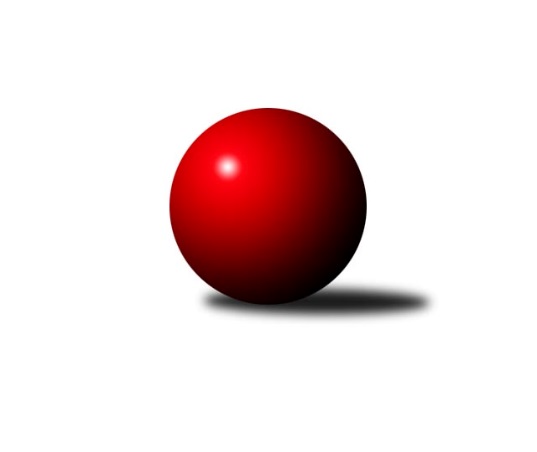 Č.22Ročník 2021/2022	18.3.2022Nejlepšího výkonu v tomto kole: 2796 dosáhlo družstvo: TJ Sparta Kutná HoraDivize AS 2021/2022Výsledky 22. kolaSouhrnný přehled výsledků:KK Slavia Praha	- KK Slavoj Praha B	2:6	2433:2558	4.0:8.0	15.3.TJ Praga Praha 	- SK Meteor Praha B	8:0	2657:2408	9.0:3.0	16.3.TJ Sokol Praha-Vršovice	- SK Meteor Praha A	6.5:1.5	2495:2432	8.0:4.0	17.3.KK Konstruktiva Praha  B	- AC Sparta Praha	6:2	2735:2657	7.5:4.5	17.3.TJ Sokol Brandýs n. L.	- KK Vlašim 	6:2	2583:2440	7.0:5.0	18.3.TJ Neratovice	- TJ Sokol Benešov B	4:4	2628:2605	6.0:6.0	18.3.TJ Sparta Kutná Hora	- TJ AŠ Mladá Boleslav 	7:1	2796:2494	10.0:2.0	18.3.SK Meteor Praha B	- KK Slavia Praha	2:6	2407:2551	3.0:9.0	18.3.SK Meteor Praha A	- TJ AŠ Mladá Boleslav 	3:5	2508:2529	7.0:5.0	14.3.Tabulka družstev:	1.	KK Slavoj Praha B	22	15	1	6	117.5 : 58.5 	165.0 : 99.0 	 2611	31	2.	TJ Praga Praha	22	15	0	7	105.5 : 70.5 	153.0 : 111.0 	 2599	30	3.	KK Konstruktiva Praha  B	22	14	1	7	100.0 : 76.0 	145.0 : 119.0 	 2585	29	4.	TJ Sparta Kutná Hora	22	13	1	8	103.5 : 72.5 	144.0 : 120.0 	 2544	27	5.	TJ Sokol Praha-Vršovice	22	12	0	10	93.5 : 82.5 	137.0 : 127.0 	 2559	24	6.	TJ AŠ Mladá Boleslav	22	12	0	10	90.5 : 85.5 	131.0 : 133.0 	 2505	24	7.	AC Sparta Praha	22	11	1	10	89.0 : 86.0 	129.5 : 132.5 	 2560	23	8.	TJ Sokol Benešov B	20	10	2	8	81.0 : 79.0 	122.0 : 118.0 	 2524	22	9.	TJ Sokol Brandýs n. L.	22	10	0	12	89.5 : 86.5 	133.0 : 131.0 	 2518	20	10.	KK Vlašim	21	9	1	11	76.0 : 92.0 	115.5 : 136.5 	 2516	19	11.	TJ Neratovice	21	8	1	12	74.0 : 94.0 	121.5 : 130.5 	 2492	17	12.	SK Meteor Praha A	21	8	0	13	75.5 : 92.5 	120.0 : 132.0 	 2519	16	13.	SK Meteor Praha B	20	5	0	15	49.0 : 110.0 	80.5 : 157.5 	 2427	10	14.	KK Slavia Praha	21	4	0	17	54.5 : 113.5 	101.0 : 151.0 	 2451	8Podrobné výsledky kola:	 KK Slavia Praha	2433	2:6	2558	KK Slavoj Praha B	Přemysl Jonák	 	 214 	 224 		438 	 1:1 	 401 	 	224 	 177		Viktor Jungbauer	Aleš Jungmann	 	 222 	 203 		425 	 0:2 	 453 	 	226 	 227		Jiří Pavlík	Petr Knap	 	 224 	 181 		405 	 1:1 	 395 	 	209 	 186		Jiří Kašpar	Karel Vaňata	 	 188 	 196 		384 	 0:2 	 448 	 	209 	 239		David Kuděj	Jiří Sládek	 	 165 	 222 		387 	 1:1 	 434 	 	232 	 202		Anton Stašák	Filip Knap	 	 215 	 179 		394 	 1:1 	 427 	 	210 	 217		Jan Bürgerrozhodčí: Luboš ZelenkaNejlepší výkon utkání: 453 - Jiří Pavlík	 TJ Praga Praha 	2657	8:0	2408	SK Meteor Praha B	Milan Komorník	 	 229 	 216 		445 	 1:1 	 407 	 	182 	 225		Pavel Novák	Rostislav Kašpar	 	 233 	 230 		463 	 2:0 	 371 	 	189 	 182		Ctirad Dudycha	Pavel Janoušek	 	 219 	 194 		413 	 2:0 	 390 	 	199 	 191		Luboš Polanský	Jaroslav Kourek	 	 207 	 226 		433 	 1:1 	 418 	 	189 	 229		David Dittrich	Josef Kašpar	 	 250 	 219 		469 	 2:0 	 390 	 	190 	 200		Michal Franc	David Kašpar	 	 217 	 217 		434 	 1:1 	 432 	 	220 	 212		Luboš Soukuprozhodčí: Josef KašparNejlepší výkon utkání: 469 - Josef Kašpar	 TJ Sokol Praha-Vršovice	2495	6.5:1.5	2432	SK Meteor Praha A	Martin Šveda	 	 198 	 179 		377 	 1:1 	 372 	 	176 	 196		Jindřich Sahula	Pavel Grygar	 	 194 	 193 		387 	 0:2 	 438 	 	216 	 222		Ivo Steindl	Zbyněk Vilímovský	 	 207 	 214 		421 	 2:0 	 399 	 	196 	 203		Ladislav Zahrádka	Jiří Rejthárek	 	 224 	 210 		434 	 1:1 	 434 	 	219 	 215		Martin Boháč	Jiří Jabůrek	 	 207 	 239 		446 	 2:0 	 410 	 	206 	 204		Pavel Plachý	Josef Hladík	 	 236 	 194 		430 	 2:0 	 379 	 	199 	 180		Milan Mikulášekrozhodčí: Antonín KrejzaNejlepší výkon utkání: 446 - Jiří Jabůrek	 KK Konstruktiva Praha  B	2735	6:2	2657	AC Sparta Praha	Jaroslav Zahrádka	 	 200 	 219 		419 	 1:1 	 422 	 	233 	 189		Jiří Neumajer	Jaroslav Pleticha st.	 	 241 	 249 		490 	 2:0 	 421 	 	225 	 196		Martin Dubský	Emilie Somolíková	 	 201 	 240 		441 	 1:1 	 437 	 	220 	 217		Petr Neumajer	Ludmila Johnová	 	 238 	 233 		471 	 1:1 	 467 	 	244 	 223		Petr Hartina	Michal Ostatnický	 	 219 	 246 		465 	 1:1 	 469 	 	217 	 252		Václav Klička	Eva Václavková	 	 222 	 227 		449 	 1.5:0.5 	 441 	 	222 	 219		Vojtěch Krákorarozhodčí: Jiří NovotnýNejlepší výkon utkání: 490 - Jaroslav Pleticha st.	 TJ Sokol Brandýs n. L.	2583	6:2	2440	KK Vlašim 	Pavel Kotek	 	 211 	 193 		404 	 0.5:1.5 	 426 	 	211 	 215		Josef Dotlačil	Václav Sommer	 	 194 	 222 		416 	 1:1 	 382 	 	195 	 187		Vladislav Pessr	František Čvančara	 	 223 	 213 		436 	 2:0 	 396 	 	195 	 201		Milan Černý	Martin Šmejkal	 	 196 	 210 		406 	 0.5:1.5 	 432 	 	222 	 210		Václav Tůma	Miloslav Rychetský	 	 198 	 226 		424 	 1:1 	 410 	 	214 	 196		Ladislav Hlaváček	Karel Křenek	 	 241 	 256 		497 	 2:0 	 394 	 	212 	 182		Tomáš Hašekrozhodčí: Miloslav RychetskýNejlepší výkon utkání: 497 - Karel Křenek	 TJ Neratovice	2628	4:4	2605	TJ Sokol Benešov B	Petr Šteiner	 	 243 	 197 		440 	 1:1 	 455 	 	225 	 230		Marek Červ	Josef Trnka	 	 216 	 223 		439 	 1:1 	 467 	 	251 	 216		Petr Červ	Eva Dvorská	 	 210 	 218 		428 	 0:2 	 469 	 	218 	 251		Ladislav Kalous	Jan Kozák	 	 196 	 209 		405 	 0:2 	 433 	 	215 	 218		Petr Brabenec	Petr Vacek	 	 224 	 211 		435 	 2:0 	 345 	 	178 	 167		Jan Černý	Petr Božka	 	 245 	 236 		481 	 2:0 	 436 	 	229 	 207		Jiří Kočírozhodčí: Jan KozákNejlepší výkon utkání: 481 - Petr Božka	 TJ Sparta Kutná Hora	2796	7:1	2494	TJ AŠ Mladá Boleslav 	Zdeněk Rajchman	 	 199 	 222 		421 	 1:1 	 424 	 	217 	 207		Petr Horáček	Jiří Barbora	 	 224 	 245 		469 	 2:0 	 429 	 	215 	 214		Michal Horáček	Vladimír Holý	 	 225 	 273 		498 	 2:0 	 377 	 	207 	 170		Jiří Samolák	Dušan Hrčkulák	 	 230 	 235 		465 	 2:0 	 416 	 	198 	 218		Pavel Palaštuk	Michal Hrčkulák	 	 244 	 266 		510 	 2:0 	 447 	 	236 	 211		Tomáš Křenek	Leoš Vobořil	 	 225 	 208 		433 	 1:1 	 401 	 	191 	 210		Petr Palaštukrozhodčí: Vítězslav VodehnalNejlepší výkon utkání: 510 - Michal Hrčkulák	 SK Meteor Praha B	2407	2:6	2551	KK Slavia Praha	Luboš Soukup	 	 192 	 205 		397 	 0:2 	 452 	 	209 	 243		Jiří Sládek	Luboš Polanský	 	 216 	 214 		430 	 1:1 	 446 	 	214 	 232		Karel Vaňata	Ctirad Dudycha	 	 235 	 198 		433 	 1:1 	 409 	 	197 	 212		Aleš Jungmann	Pavel Novák	 	 227 	 197 		424 	 1:1 	 419 	 	216 	 203		Petr Knap	Michal Franc	 	 160 	 182 		342 	 0:2 	 416 	 	202 	 214		Jan Václavík	David Dittrich	 	 187 	 194 		381 	 0:2 	 409 	 	208 	 201		Filip Knaprozhodčí: Michal FrancNejlepší výkon utkání: 452 - Jiří Sládek	 SK Meteor Praha A	2508	3:5	2529	TJ AŠ Mladá Boleslav 	Jindřich Sahula	 	 237 	 210 		447 	 1:1 	 432 	 	206 	 226		Michal Horáček	Ladislav Zahrádka	 	 214 	 226 		440 	 2:0 	 374 	 	170 	 204		Jiří Samolák	Pavel Plachý	 	 205 	 204 		409 	 2:0 	 396 	 	199 	 197		Pavel Palaštuk	Martin Boháč	 	 224 	 203 		427 	 1:1 	 448 	 	219 	 229		Pavel Horáček ml.	Ivo Steindl	 	 187 	 187 		374 	 0:2 	 459 	 	239 	 220		Tomáš Křenek	Milan Mikulášek	 	 207 	 204 		411 	 1:1 	 420 	 	201 	 219		Petr Palaštukrozhodčí: Ladislav ZahrádkaNejlepší výkon utkání: 459 - Tomáš KřenekPořadí jednotlivců:	jméno hráče	družstvo	celkem	plné	dorážka	chyby	poměr kuž.	Maximum	1.	David Kuděj 	KK Slavoj Praha B	452.74	303.9	148.8	4.1	9/11	(522)	2.	Rostislav Kašpar 	TJ Praga Praha 	449.99	300.7	149.3	3.9	10/10	(497)	3.	Karel Křenek 	TJ Sokol Brandýs n. L.	449.04	300.9	148.2	2.4	10/10	(497)	4.	Jan Bürger 	KK Slavia Praha	448.84	302.8	146.0	4.3	10/11	(511)	5.	Stanislav Březina  ml.	KK Slavoj Praha B	447.35	305.3	142.1	4.4	9/11	(491)	6.	Josef Kašpar 	TJ Praga Praha 	447.02	300.6	146.4	3.4	10/10	(486)	7.	Anton Stašák 	KK Slavoj Praha B	446.06	299.5	146.6	3.9	11/11	(500)	8.	Milan Komorník 	TJ Praga Praha 	444.19	302.9	141.3	5.0	7/10	(487)	9.	Petr Božka 	TJ Neratovice	441.77	299.9	141.9	4.4	8/10	(483)	10.	Zbyněk Vilímovský 	TJ Sokol Praha-Vršovice	441.58	293.9	147.7	1.5	11/11	(477)	11.	Václav Klička 	AC Sparta Praha	441.00	297.2	143.8	3.7	10/10	(481)	12.	Michal Ostatnický 	KK Konstruktiva Praha  B	439.19	297.0	142.2	4.4	10/11	(483)	13.	Ludmila Johnová 	KK Konstruktiva Praha  B	437.67	298.7	139.0	4.3	11/11	(484)	14.	Ladislav Hlaváček 	KK Vlašim 	437.44	298.3	139.1	4.6	10/10	(483)	15.	Martin Boháč 	SK Meteor Praha A	437.42	297.3	140.1	5.0	11/11	(473)	16.	Jiří Kočí 	TJ Sokol Benešov B	437.09	299.9	137.2	5.1	8/10	(479)	17.	Ivo Steindl 	SK Meteor Praha A	436.35	302.2	134.2	8.0	10/11	(487)	18.	Petr Palaštuk 	TJ AŠ Mladá Boleslav 	436.29	298.2	138.1	7.2	10/10	(480)	19.	Zdeněk Rajchman 	TJ Sparta Kutná Hora	436.12	296.6	139.5	5.6	9/11	(499)	20.	Emilie Somolíková 	KK Konstruktiva Praha  B	435.59	297.7	137.9	5.6	10/11	(490)	21.	Tomáš Křenek 	TJ AŠ Mladá Boleslav 	435.44	296.6	138.9	5.9	9/10	(459)	22.	Vojtěch Krákora 	AC Sparta Praha	434.95	299.9	135.1	4.9	10/10	(482)	23.	Dušan Hrčkulák 	TJ Sparta Kutná Hora	434.69	294.9	139.8	4.8	11/11	(493)	24.	Václav Sommer 	TJ Sokol Brandýs n. L.	434.64	301.5	133.1	5.1	7/10	(482)	25.	Jiří Rejthárek 	TJ Sokol Praha-Vršovice	434.06	302.6	131.4	6.6	11/11	(490)	26.	Michal Vyskočil 	TJ Sokol Benešov B	433.57	299.3	134.2	7.5	7/10	(486)	27.	Miloslav Rychetský 	TJ Sokol Brandýs n. L.	433.28	292.5	140.8	4.4	10/10	(497)	28.	Petr Hartina 	AC Sparta Praha	433.25	298.8	134.5	4.9	10/10	(469)	29.	Petr Neumajer 	AC Sparta Praha	432.16	300.1	132.1	6.5	10/10	(489)	30.	David Dittrich 	SK Meteor Praha B	431.90	290.8	141.1	4.7	8/10	(478)	31.	Pavel Plachý 	SK Meteor Praha A	431.43	292.8	138.6	4.3	11/11	(485)	32.	Josef Dotlačil 	KK Vlašim 	430.94	292.0	139.0	5.0	9/10	(486)	33.	Václav Tůma 	KK Vlašim 	430.03	300.1	129.9	7.1	10/10	(467)	34.	David Kašpar 	TJ Praga Praha 	429.52	298.9	130.6	6.6	10/10	(471)	35.	Jiří Jabůrek 	TJ Sokol Praha-Vršovice	429.48	292.1	137.4	5.4	10/11	(465)	36.	Pavel Horáček  ml.	TJ AŠ Mladá Boleslav 	427.25	287.7	139.6	6.9	9/10	(488)	37.	Jaroslav Pleticha  st.	KK Konstruktiva Praha  B	425.31	301.7	123.6	8.7	10/11	(490)	38.	Pavel Janoušek 	TJ Praga Praha 	423.84	291.2	132.6	5.6	10/10	(462)	39.	Pavel Grygar 	TJ Sokol Praha-Vršovice	422.16	292.6	129.5	6.2	10/11	(451)	40.	Aleš Jungmann 	KK Slavia Praha	421.46	294.9	126.6	6.6	11/11	(462)	41.	Jiří Neumajer 	AC Sparta Praha	421.39	287.0	134.4	6.5	7/10	(452)	42.	Eva Václavková 	KK Konstruktiva Praha  B	421.34	298.6	122.8	6.1	11/11	(455)	43.	Jaroslav Kourek 	TJ Praga Praha 	421.18	288.2	133.0	5.8	10/10	(458)	44.	Filip Knap 	KK Slavia Praha	420.03	292.0	128.1	5.2	11/11	(464)	45.	Viktor Jungbauer 	KK Slavoj Praha B	419.85	291.5	128.4	5.8	11/11	(530)	46.	František Čvančara 	TJ Sokol Brandýs n. L.	418.98	294.0	125.0	8.7	9/10	(443)	47.	Petr Šteiner 	TJ Neratovice	418.06	287.5	130.6	6.7	8/10	(464)	48.	Martin Šmejkal 	TJ Sokol Praha-Vršovice	418.00	292.0	126.0	7.9	10/11	(446)	49.	Jiří Kašpar 	KK Slavoj Praha B	417.94	289.3	128.7	7.1	10/11	(517)	50.	Vladimír Holý 	TJ Sparta Kutná Hora	417.80	285.7	132.1	7.8	11/11	(498)	51.	Jiří Kadleček 	KK Vlašim 	417.71	294.1	123.6	8.0	8/10	(459)	52.	Luboš Polanský 	SK Meteor Praha B	415.57	289.7	125.9	6.5	7/10	(461)	53.	Jan Kozák 	TJ Neratovice	414.40	288.9	125.5	6.7	7/10	(445)	54.	Petr Vacek 	TJ Neratovice	414.39	287.7	126.7	6.5	7/10	(457)	55.	Dušan Dvořák 	TJ Sokol Benešov B	413.29	286.9	126.4	6.9	7/10	(462)	56.	Pavel Novák 	SK Meteor Praha B	412.88	294.5	118.4	8.7	7/10	(433)	57.	Michal Horáček 	TJ AŠ Mladá Boleslav 	412.48	293.3	119.2	8.1	10/10	(465)	58.	Pavel Palaštuk 	TJ AŠ Mladá Boleslav 	411.88	285.0	126.9	6.6	10/10	(461)	59.	Martin Šveda 	TJ Sokol Praha-Vršovice	411.80	292.0	119.8	10.2	10/11	(478)	60.	Milan Mikulášek 	SK Meteor Praha A	411.06	286.1	124.9	8.5	11/11	(473)	61.	Jiří Barbora 	TJ Sparta Kutná Hora	410.76	290.6	120.1	6.9	11/11	(469)	62.	Milan Černý 	KK Vlašim 	410.76	287.1	123.7	9.2	8/10	(469)	63.	Ladislav Zahrádka 	SK Meteor Praha A	409.73	282.7	127.1	7.4	11/11	(440)	64.	Marek Červ 	TJ Sokol Benešov B	408.63	279.4	129.3	7.4	10/10	(455)	65.	Ctirad Dudycha 	SK Meteor Praha B	407.35	286.2	121.2	7.3	10/10	(471)	66.	Miroslav Šostý 	SK Meteor Praha B	407.14	288.9	118.3	8.7	7/10	(444)	67.	Petr Brabenec 	TJ Sokol Benešov B	406.67	278.4	128.2	6.6	9/10	(483)	68.	Karel Vaňata 	KK Slavia Praha	405.68	285.0	120.7	9.3	11/11	(446)	69.	Martin Šmejkal 	TJ Sokol Brandýs n. L.	405.58	287.5	118.1	9.5	8/10	(465)	70.	Eva Dvorská 	TJ Neratovice	405.36	282.7	122.7	7.0	8/10	(444)	71.	Luboš Soukup 	SK Meteor Praha B	400.55	288.7	111.9	10.6	8/10	(434)	72.	Jindřich Sahula 	SK Meteor Praha A	400.44	280.5	120.0	9.5	11/11	(478)	73.	Petr Knap 	KK Slavia Praha	396.94	279.7	117.2	11.6	10/11	(430)	74.	Vlastimil Pírek 	KK Vlašim 	396.79	286.4	110.3	11.8	9/10	(436)	75.	Josef Trnka 	TJ Neratovice	394.67	280.9	113.7	8.9	7/10	(439)	76.	Pavel Kotek 	TJ Sokol Brandýs n. L.	389.86	276.3	113.5	10.6	10/10	(424)	77.	Michal Franc 	SK Meteor Praha B	377.42	269.9	107.5	14.3	8/10	(427)	78.	Jiří Samolák 	TJ AŠ Mladá Boleslav 	369.50	265.1	104.4	13.4	7/10	(415)		František Rusín 	KK Slavoj Praha B	493.00	323.0	170.0	2.0	1/11	(496)		Hana Kovářová 	KK Konstruktiva Praha  B	485.00	314.0	171.0	1.0	1/11	(485)		Jindřich Valo 	KK Slavoj Praha B	470.50	310.0	160.5	1.0	2/11	(499)		Jaroslav Hažva 	KK Slavoj Praha B	470.00	300.0	170.0	1.0	1/11	(470)		Michal Koubek 	KK Slavoj Praha B	463.00	322.0	141.0	5.0	1/11	(463)		Leoš Vobořil 	TJ Sparta Kutná Hora	459.78	307.9	151.9	4.7	3/11	(490)		Jan Barchánek 	KK Konstruktiva Praha  B	448.67	304.7	144.0	3.3	3/11	(462)		Michal Hrčkulák 	TJ Sparta Kutná Hora	446.58	302.7	143.9	4.0	6/11	(510)		Jiří Pavlík 	KK Slavoj Praha B	446.33	306.4	139.9	3.9	3/11	(493)		Jaroslav Pleticha  ml.	KK Konstruktiva Praha  B	446.25	304.9	141.4	5.1	4/11	(463)		Ladislav Kalous 	TJ Sokol Benešov B	443.50	297.3	146.3	3.1	6/10	(481)		František Tesař 	TJ Sparta Kutná Hora	443.00	311.0	132.0	4.5	1/11	(450)		Jiří Franěk 	TJ Sokol Benešov B	442.75	307.5	135.3	4.0	1/10	(461)		Josef Cíla 	TJ AŠ Mladá Boleslav 	439.33	286.7	152.6	3.5	2/10	(475)		Karel Wolf 	TJ Sokol Praha-Vršovice	438.00	297.0	141.0	9.0	2/11	(451)		Petr Červ 	TJ Sokol Benešov B	437.25	292.7	144.6	5.3	5/10	(467)		Jan Kvapil 	TJ Neratovice	436.76	297.9	138.9	4.2	6/10	(475)		Karel Drábek 	TJ Sokol Benešov B	435.88	298.0	137.9	4.3	4/10	(457)		Jan Petráček 	SK Meteor Praha B	435.00	296.0	139.0	14.0	1/10	(435)		Vladimíra Pavlatová 	AC Sparta Praha	433.15	299.9	133.3	6.4	4/10	(457)		Pavel Vojta 	KK Vlašim 	431.00	297.0	134.0	7.0	1/10	(431)		Petr Pravlovský 	KK Slavoj Praha B	430.50	297.5	133.0	9.0	2/11	(435)		Petr Horáček 	TJ AŠ Mladá Boleslav 	430.48	293.6	136.9	5.7	5/10	(452)		Luboš Zajíček 	KK Vlašim 	430.00	297.0	133.0	10.5	1/10	(446)		Josef Hladík 	TJ Sokol Praha-Vršovice	429.50	301.5	128.0	7.0	2/11	(430)		Pavlína Kašparová 	TJ Praga Praha 	427.50	305.0	122.5	9.0	2/10	(436)		Luboš Brabec 	TJ Sokol Benešov B	427.39	296.9	130.5	8.1	6/10	(483)		Tomáš Jelínek 	TJ Sparta Kutná Hora	426.82	288.6	138.2	6.1	7/11	(475)		Miroslav Viktorin 	AC Sparta Praha	425.80	290.8	135.0	6.0	5/10	(458)		Jan Rabenseifner 	KK Slavia Praha	425.00	297.0	128.0	11.0	1/11	(425)		Miroslav Pessr 	KK Vlašim 	424.67	301.3	123.3	7.3	3/10	(439)		Simona Kačenová 	KK Vlašim 	423.00	294.0	129.0	5.0	1/10	(423)		Martin Dubský 	AC Sparta Praha	421.17	291.9	129.3	9.3	2/10	(452)		Lukáš Kotek 	TJ Sokol Brandýs n. L.	420.00	292.0	128.0	4.5	2/10	(439)		Petr Dus 	TJ Sparta Kutná Hora	419.55	294.7	124.9	8.0	4/11	(463)		Jiří Sládek 	KK Slavia Praha	419.50	273.5	146.0	5.5	2/11	(452)		Arnošt Nedbal 	KK Konstruktiva Praha  B	418.66	297.9	120.8	6.1	5/11	(454)		Přemysl Jonák 	KK Slavia Praha	418.63	290.5	128.1	6.0	2/11	(438)		Pavel Pavlíček 	AC Sparta Praha	417.88	286.8	131.1	7.1	4/10	(450)		Jaroslav Zahrádka 	KK Konstruktiva Praha  B	416.25	293.5	122.8	8.1	4/11	(442)		Pavel Horáček  st.	TJ AŠ Mladá Boleslav 	416.00	294.0	122.0	3.0	1/10	(416)		Jan Václavík 	KK Slavia Praha	415.75	281.1	134.6	8.9	4/11	(453)		Jakub Wrzecionko 	KK Konstruktiva Praha  B	415.00	284.0	131.0	1.0	1/11	(415)		Antonín Krejza 	TJ Sokol Praha-Vršovice	413.53	293.1	120.5	6.6	6/11	(435)		Pavel Holec 	TJ Sokol Brandýs n. L.	412.87	289.7	123.1	6.6	5/10	(439)		Miroslav Bubeník 	KK Slavoj Praha B	412.82	292.2	120.7	10.4	6/11	(477)		Tomáš Sůva 	AC Sparta Praha	412.00	296.0	116.0	4.0	1/10	(412)		Jan Meščan 	TJ Neratovice	408.33	283.9	124.4	9.4	6/10	(441)		Jaroslava Fukačová 	TJ Neratovice	408.05	287.8	120.3	6.5	6/10	(438)		Jan Červenka 	AC Sparta Praha	406.50	293.5	113.0	8.0	1/10	(407)		Jitka Drábková 	TJ Sokol Benešov B	405.50	280.5	125.0	7.5	2/10	(427)		František Pícha 	KK Vlašim 	405.00	255.0	150.0	11.0	1/10	(405)		Michael Šepič 	SK Meteor Praha B	403.00	281.0	122.0	9.0	1/10	(403)		Zdeněk Novák 	KK Slavia Praha	401.25	282.1	119.1	9.6	6/11	(445)		Jaroslav Čermák 	TJ Sparta Kutná Hora	399.00	267.5	131.5	6.0	2/11	(409)		Tomáš Hašek 	KK Vlašim 	394.00	288.0	106.0	9.0	1/10	(394)		Ivana Kopecká 	TJ Sparta Kutná Hora	393.25	281.3	112.0	10.8	2/11	(444)		Karel Bernat 	KK Slavia Praha	393.00	279.0	114.0	10.0	1/11	(393)		Jiří Novotný 	SK Meteor Praha B	392.17	274.8	117.3	9.0	6/10	(466)		Lidmila Fořtová 	KK Slavia Praha	390.00	258.0	132.0	9.0	1/11	(390)		Jan Vácha 	AC Sparta Praha	389.00	282.0	107.0	10.0	2/10	(395)		Karel Palát 	TJ Sokol Benešov B	386.00	271.5	114.5	11.5	2/10	(396)		Petr Kšír 	TJ Praga Praha 	386.00	272.0	114.0	5.0	1/10	(386)		Hana Zdražilová 	KK Slavoj Praha B	386.00	278.0	108.0	11.0	1/11	(386)		Jan Pozner 	SK Meteor Praha B	383.00	277.5	105.5	12.5	2/10	(386)		Vladimír Sommer 	TJ Sokol Brandýs n. L.	382.75	280.0	102.8	11.3	4/10	(408)		Vladislav Pessr 	KK Vlašim 	382.00	286.0	96.0	12.0	1/10	(382)		Patrik Polach 	TJ Sokol Benešov B	381.00	269.0	112.0	12.0	1/10	(381)		Milan Mareš 	KK Slavia Praha	379.00	275.0	104.0	9.0	1/11	(379)		Lukáš Pelánek 	TJ Sokol Praha-Vršovice	377.00	272.0	105.0	17.0	1/11	(377)		Luboš Trna 	KK Vlašim 	375.00	276.0	99.0	12.0	1/10	(375)		Miroslav Klabík 	TJ Sokol Praha-Vršovice	370.00	251.0	119.0	10.0	1/11	(370)		Eva Křenková 	TJ Sokol Brandýs n. L.	365.33	269.3	96.0	13.0	1/10	(408)		Zdeněk Cepl 	AC Sparta Praha	364.00	284.0	80.0	21.0	1/10	(364)		Ivan Vlček 	TJ Praga Praha 	360.00	271.0	89.0	17.0	1/10	(360)		Ivana Vlková 	SK Meteor Praha A	356.00	251.0	105.0	10.0	1/11	(356)		Jan Černý 	TJ Sokol Benešov B	345.00	268.0	77.0	19.0	1/10	(345)		Luboš Zelenka 	KK Slavia Praha	304.00	224.8	79.2	5.6	5/11	(421)Sportovně technické informace:Starty náhradníků:registrační číslo	jméno a příjmení 	datum startu 	družstvo	číslo startu20586	Jan Černý	18.03.2022	TJ Sokol Benešov B	2x16427	Přemysl Jonák	15.03.2022	KK Slavia Praha	4x8471	Jiří Sládek	18.03.2022	KK Slavia Praha	2x13843	Josef Hladík	17.03.2022	TJ Sokol Praha-Vršovice	1x11628	Martin Dubský	17.03.2022	AC Sparta Praha	4x1104	Jiří Pavlík	15.03.2022	KK Slavoj Praha B	2x23692	Tomáš Hašek	18.03.2022	KK Vlašim 	1x23556	Vladislav Pessr	18.03.2022	KK Vlašim 	1x
Hráči dopsaní na soupisku:registrační číslo	jméno a příjmení 	datum startu 	družstvo	Program dalšího kola:23. kolo21.3.2022	po	17:00	KK Vlašim  - TJ Sokol Benešov B (dohrávka z 15. kola)	21.3.2022	po	17:00	SK Meteor Praha B - TJ Neratovice (dohrávka z 21. kola)	21.3.2022	po	19:30	AC Sparta Praha - KK Slavia Praha	23.3.2022	st	17:30	SK Meteor Praha A - TJ Sparta Kutná Hora	24.3.2022	čt	18:00	SK Meteor Praha B - TJ Sokol Praha-Vršovice	25.3.2022	pá	17:00	TJ AŠ Mladá Boleslav  - KK Konstruktiva Praha  B	25.3.2022	pá	17:00	TJ Sokol Benešov B - TJ Praga Praha 	25.3.2022	pá	17:30	TJ Neratovice - TJ Sokol Brandýs n. L.	25.3.2022	pá	17:30	KK Slavoj Praha B - KK Vlašim 	Nejlepší šestka kola - absolutněNejlepší šestka kola - absolutněNejlepší šestka kola - absolutněNejlepší šestka kola - absolutněNejlepší šestka kola - dle průměru kuželenNejlepší šestka kola - dle průměru kuželenNejlepší šestka kola - dle průměru kuželenNejlepší šestka kola - dle průměru kuželenNejlepší šestka kola - dle průměru kuželenPočetJménoNázev týmuVýkonPočetJménoNázev týmuPrůměr (%)Výkon5xMichal HrčkulákTJ Sparta Kutná5107xKarel KřenekBrandýs n.L.121.624972xVladimír HolýTJ Sparta Kutná4982xMichal HrčkulákTJ Sparta Kutná114.875102xKarel KřenekBrandýs n.L.4973xPetr BožkaNeratovice112.694811xJaroslav Pleticha st.Konstruktiva B4901xJaroslav Pleticha st.Konstruktiva B112.414903xPetr BožkaNeratovice4811xVladimír HolýTJ Sparta Kutná112.174983xLudmila JohnováKonstruktiva B4716xJosef KašparPraga 111.68469